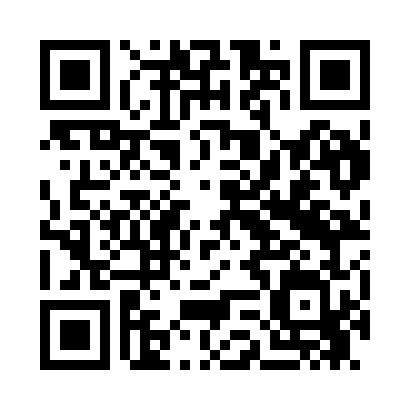 Prayer times for Tapurla, EstoniaWed 1 May 2024 - Fri 31 May 2024High Latitude Method: Angle Based RulePrayer Calculation Method: Muslim World LeagueAsar Calculation Method: HanafiPrayer times provided by https://www.salahtimes.comDateDayFajrSunriseDhuhrAsrMaghribIsha1Wed2:525:171:156:329:1411:312Thu2:515:141:156:339:1711:323Fri2:505:111:156:359:1911:334Sat2:495:091:146:369:2211:345Sun2:475:061:146:379:2411:356Mon2:465:041:146:399:2611:367Tue2:455:011:146:409:2911:378Wed2:444:581:146:429:3111:389Thu2:434:561:146:439:3411:3910Fri2:424:541:146:449:3611:4011Sat2:414:511:146:459:3811:4112Sun2:404:491:146:479:4111:4213Mon2:394:461:146:489:4311:4314Tue2:384:441:146:499:4511:4415Wed2:384:421:146:519:4711:4516Thu2:374:401:146:529:5011:4617Fri2:364:371:146:539:5211:4718Sat2:354:351:146:549:5411:4819Sun2:344:331:146:559:5611:4920Mon2:334:311:146:569:5911:5021Tue2:334:291:146:5810:0111:5122Wed2:324:271:146:5910:0311:5223Thu2:314:251:157:0010:0511:5324Fri2:304:231:157:0110:0711:5425Sat2:304:211:157:0210:0911:5526Sun2:294:201:157:0310:1111:5527Mon2:284:181:157:0410:1311:5628Tue2:284:161:157:0510:1511:5729Wed2:274:151:157:0610:1711:5830Thu2:274:131:157:0710:1811:5931Fri2:264:121:157:0810:2012:00